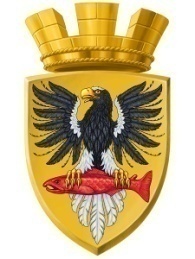 Р О С С И Й С К А Я  Ф Е Д Е Р А Ц И ЯКАМЧАТСКИЙ КРАЙП О С Т А Н О В Л Е Н И ЕАДМИНИСТРАЦИИ ЕЛИЗОВСКОГО ГОРОДСКОГО ПОСЕЛЕНИЯОт  25.07.2016  года                                                                                                                № 640-п         г.ЕлизовоО присвоении адреса земельному участкус кадастровым номером 41:05:0101008:2500	Руководствуясь ст. 14 Федерального закона от 06.10.2003 № 131-ФЗ «Об общих принципах организации местного самоуправления в РФ», Уставом Елизовского городского поселения, согласно Постановлению Правительства Российской Федерации от 19.11.2014 № 1221 «Об утверждении Правил присвоения, изменения и аннулирования адресов», на основании заявления Челпановой Надежды Анатольевны о выдаче разрешения на строительство индивидуального жилого дома, договора № 335/А аренды земельного участка от 28.10.2013 года; соглашения от 18.04.2014 года о передаче прав и обязанностей по договору аренды земельного участка от 28.10.2013 № 335/А ПОСТАНОВЛЯЮ:Присвоить адрес земельному участку с кадастровым номером 41:05:0101008:2500.1.1. Адрес земельного участка считать: Россия, Камчатский край, Елизовский муниципальный район, Елизовское городское поселение, Елизово г., 1-й Лыжный пер., 5.2. Направить данное постановление в Федеральную информационную адресную систему для внесения сведений установленных данным постановлением.3. Управлению делами администрации Елизовского городского поселения опубликовать (обнародовать) настоящее постановление в средствах массовой информации и разместить в информационно – телекоммуникационной сети «Интернет» на официальном сайте администрации Елизовского городского поселения. 4. Челпановой Надежде Анатольевне направить в Управление Росреестра по Камчатскому краю сведения о присвоении адреса объекту недвижимого имущества.5. Настоящее постановление вступает в силу после его официального опубликования (обнародования).6. Контроль за исполнением настоящего постановления возложить на Управление архитектуры и градостроительства администрации Елизовского городского поселения.Глава администрации Елизовского городского поселения                                                                             Д.Б. Щипицын